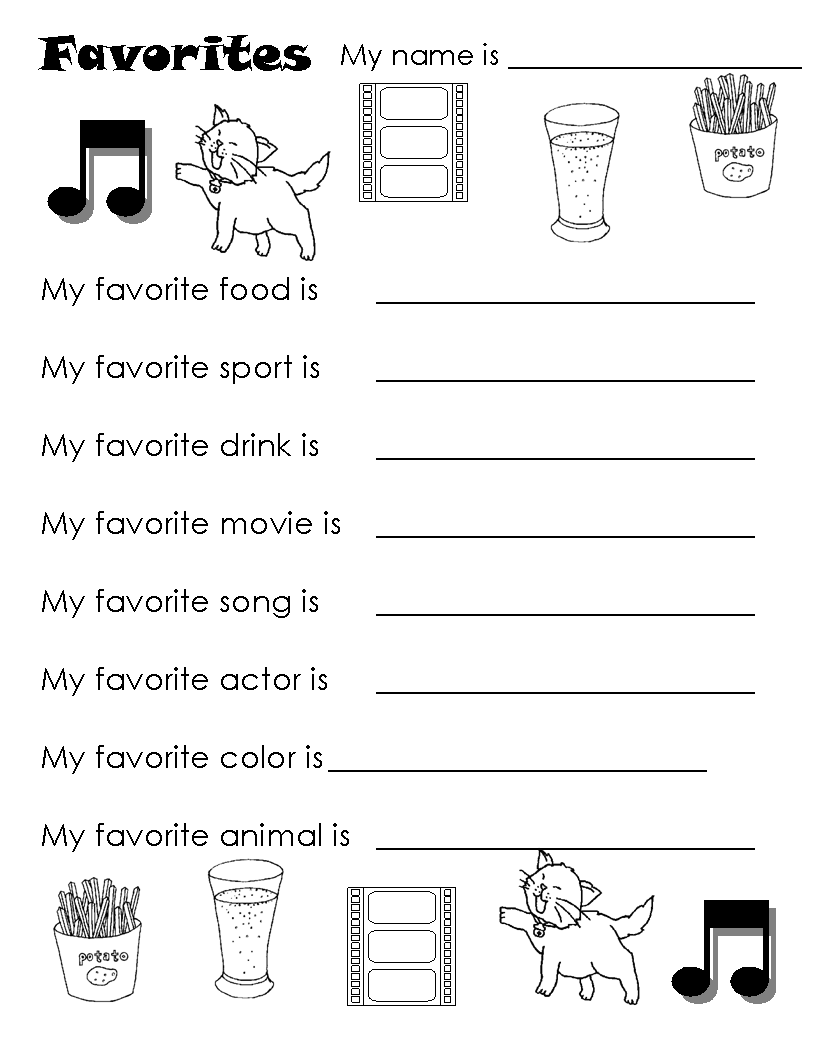 His favorite ______________________________.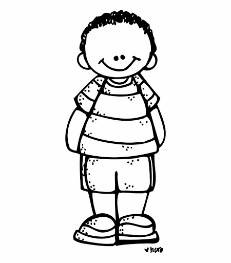 Her favorite _____________________________. 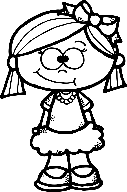 